 Illustration Occupations 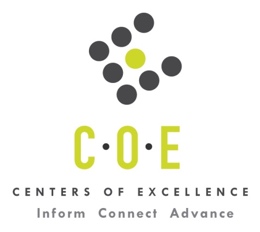 Labor Market Information ReportFoothill CollegePrepared by the San Francisco Bay Center of Excellence for Labor Market ResearchDecember 2019RecommendationBased on all available data, there appears to be an undersupply of Illustration workers compared to the demand for this cluster of occupations in the Bay region and in the Silicon Valley sub-region (Santa Clara County.) There is a projected annual gap of about 1,337 students in the Bay region and 278 students in the Silicon Valley Sub-Region.This report also provides student outcomes data on employment and earnings for programs on TOP 1013.00 - Commercial Art in the state and region. It is recommended that these data be reviewed to better understand how outcomes for students taking courses on this TOP code compare to potentially similar programs at colleges in the state and region, as well as to outcomes across all CTE programs at Foothill College and in the region. IntroductionThis report profiles Illustration Occupations in the 12 county Bay region and in the Silicon Valley sub-region for a proposed new program at Foothill College. Occupational DemandTable 1. Employment Outlook for Illustration Occupations in Bay RegionSource: EMSI 2019.3Bay Region includes Alameda, Contra Costa, Marin, Monterey, Napa, San Benito, San Francisco, San Mateo, Santa Clara, Santa Cruz, Solano and Sonoma CountiesTable 2. Employment Outlook for Illustration Occupations in Silicon Valley Sub-RegionSource: EMSI 2019.3Silicon Valley Sub-Region includes Santa Clara CountyJob Postings in Bay Region and Silicon Valley Sub-RegionTable 3. Number of Job Postings by Occupation for latest 12 months (December 2018 - November 2019)Source: Burning GlassTable 4a. Top Job Titles for Illustration Occupations for latest 12 months (December 2018 - November 2019)           Bay RegionTable 4b. Top Job Titles for Illustration Occupations for latest 12 months (December 2018 - November 2019)       Silicon Valley Sub-RegionSource: Burning GlassIndustry ConcentrationTable 5. Industries hiring Illustration Workers in Bay RegionSource: EMSI 2019.3Table 6. Top Employers Posting Illustration Occupations in Bay Region and Silicon Valley Sub-Region (December 2018 - November 2019)Source: Burning GlassEducational SupplyThere is one community college in the Bay Region issuing 6 awards on average annually (last 3 years) on TOP 1013.00 - Commercial Art.  There are no colleges in the Silicon Valley Sub-Region issuing awards on average annually (last 3 years) on this TOP code. Table 7. Awards on TOP 1013.00 - Commercial Art in Bay RegionSource: Data Mart Note: The annual average for awards is 2015-16 to 2017-18.Gap AnalysisBased on the data included in this report, there is a labor market gap in the Bay region with 1,343 annual openings for the Illustration occupational cluster and 6 annual (3-year average) awards for an annual undersupply of 1,337 students. In the Silicon Valley Sub-Region, there is also a gap with 278 annual openings and no annual (3-year average) awards for an annual undersupply of 278 students. Student OutcomesTable 8. Four Employment Outcomes Metrics for Students Who Took Courses on TOP 1013.00 - Commercial ArtSource: Launchboard Pipeline (version available on 12/12/19)Skills, Certifications and EducationTable 9. Top Skills for Illustration Occupations in Bay Region (December 2018 - November 2019)Source: Burning GlassTable 10. Certifications for Illustration Occupations in Bay Region (December 2018 - November 2019)Note: 98% of records have been excluded because they do not include a certification. As a result, the chart below may not be representative of the full sample.Source: Burning GlassTable 11. Education Requirements for Illustration Occupations in Bay Region Note: 50% of records have been excluded because they do not include a degree level. As a result, the chart below may not be representative of the full sample.Source: Burning GlassMethodologyOccupations for this report were identified by use of skills listed in O*Net descriptions and job descriptions in Burning Glass. Labor demand data is sourced from Economic Modeling Specialists International (EMSI) occupation data and Burning Glass job postings data. Educational supply and student outcomes data is retrieved from multiple sources, including CTE Launchboard and CCCCO Data Mart.SourcesO*Net OnlineLabor Insight/Jobs (Burning Glass) Economic Modeling Specialists International (EMSI)  CTE LaunchBoard www.calpassplus.org/Launchboard/ Statewide CTE Outcomes SurveyEmployment Development Department Unemployment Insurance DatasetLiving Insight Center for Community Economic DevelopmentChancellor’s Office MIS systemContactsFor more information, please contact:Doreen O’Donovan, Research Analyst, for Bay Area Community College Consortium (BACCC) and Centers of Excellence (CoE), doreen@baccc.net or (831) 479-6481John Carrese, Director, San Francisco Bay Center of Excellence for Labor Market Research, jcarrese@ccsf.edu or (415) 267-6544Graphic Designers (SOC 27-1024): Design or create graphics to meet specific commercial or promotional needs, such as packaging, displays, or logos.  May use a variety of mediums to achieve artistic or decorative effects.Entry-Level Educational Requirement: Bachelor's degreeTraining Requirement: NonePercentage of Community College Award Holders or Some Postsecondary Coursework: 29%Occupation 2018 Jobs2023 Jobs5-Yr Change5-Yr % Change5-Yr Open-ingsAverage Annual Open-ings25% Hourly WageMedian Hourly WageGraphic Designers 13,340  13,771 4313% 6,714  1,343 $20.32$29.96Occupation 2018 Jobs2023 Jobs5-Yr Change5-Yr % Change5-Yr Open-ingsAverage Annual Open-ings25% Hourly WageMedian Hourly WageGraphic Designers 2,620  2,771 1516% 1,391  278 $20.10$29.89OccupationBay RegionSilicon Valley  Graphic Designers4,6401,308Common TitleBayCommon TitleBayGraphic Designer1,916Creative Designer20Visual Designer1,155Product Designer19Production Artist237Photo Producer19Production Designer166Asic Digital Design Engineer18Graphic Artist87Design Producer15Junior Graphic Designer85Web Designer14Freelance Graphic Designer69Senior Design Specialist14Senior Digital Design Engineer40Staff Digital Design Engineer13Production Manager29Senior Asic Digital Design Engineer13Interactive Designer29Interaction Designer13Junior Visual Designer28Print Production Artist11User Interface (UX)/User Experience (UX) Designer24Marketing Specialist10Lead Visual Designer23Senior Staff Digital Design Engineer8Digital Design Engineer20Junior Production Designer8Common TitleBayCommon TitleBayGraphic Designer458Staff Digital Design Engineer11Visual Designer323Junior Visual Designer10Production Designer46Senior Staff Digital Design Engineer8Production Artist38Junior Graphic Designer8Graphic Artist33Senior Sdet, Graphic7Senior Digital Design Engineer30Production Manager7Digital Design Engineer18Interaction Designer7Freelance Graphic Designer17Packaging Graphic Producer6Asic Digital Design Engineer17Production Designer, Android5User Interface (UX)/User Experience (UX) Designer14Principal Digital Design Engineer5Lead Visual Designer14Photo Producer5Senior Design Specialist13Interactive Designer5Senior Asic Digital Design Engineer13Digital Layout Lead5Design Producer12User Experience (UX) Designer4Industry – 6 Digit NAICS (No. American Industry Classification) CodesJobs in Industry (2018)Jobs in Industry (2022)% Change (2018-22)% in Industry (2018)Graphic Design Services (541430)2,2572,058-9%17%Interior Design Services (541410)1,9232,0667%15%Internet Publishing and Broadcasting and Web Search Portals (519130)59979533%5%Custom Computer Programming Services (541511)48355415%4%Other Specialized Design Services (541490)43548511%3%Industrial Design Services (541420)3954063%3%Advertising Agencies (541810)3693906%3%Commercial Printing (except Screen and Books) (323111)367297-19%3%EmployerBayEmployerBayEmployerSilicon ValleyApple Inc.58Globa Channel Management, Inc13Apple Inc.58Williams-Sonoma44Stanford University12Nsys Design Systems30Facebook33Intel Corp12Intel Corp12Spartan Tool Llc32Fourth Floor12Google Inc.12Nsys Design Systems30IBM11Exploratorium12Google Inc.27Square10Samsung America, Inc.11Exploratorium23Salesforce10Hh Global Incorporated11Gap Inc.20Republic Bancorp10Qualcomm9Old Navy17Kalo10Cisco Systems Incorporated9Hh Global Inc17Elsa Corp10Marvell8Dribbble17University San Francisco9Hogarth Worldwide8cbre16Qualcomm9Specialized Bicycle Components7Lululemon16Jbcconnect9Osi Engineering7The Mom Project15Cisco Systems Incorporated9Intuit7Samsung America, Inc.14Walmart / Sam's8Inphi Corp7Levi Strauss14Swoon8IBM7Galileo Learning14Safelite Autoglass8Cadence Design Systems Incorporated7CollegeSub-RegionAssociatesCertificate 18+ unitsTotalSolano College North Bay606Total Bay RegionTotal Bay Region606Total Silicon Valley Sub-RegionTotal Silicon Valley Sub-Region0002015-16Bay 
(All CTE Programs)Foothill College (All CTE Programs)State (1013.00)Bay (1013.00)Silicon Valley (1013.00)Foothill College (1013.00)% Employed Four Quarters After Exit74%77%64%n/an/an/aMedian Quarterly Earnings Two Quarters After Exit$10,550$15,301$5,293n/an/an/aMedian % Change in Earnings46%82%37%n/an/an/a% of Students Earning a Living Wage63%76%28%n/an/an/aSkillPostingsSkillPostingsSkillPostingsAdobe Photoshop3,147Art Direction409HTML5262Graphic Design2,934Marketing Materials379Brand Identity255Adobe Indesign2,603Animation368UX Wireframes255Adobe Illustrator2,103Process Design351E-Commerce250Adobe Acrobat1,877Interaction Design350Photography243Adobe Creative Suite1,840Prototyping348Creative Design238Visual Design1,498Infographics345JavaScript229Typesetting1,430Budgeting327Video Editing216Web Site Design835User Interface (UI) Design326Quality Assurance and Control194Social Media723Print Production318Printers185Project Management597Project Design300Product Development183Digital Design586Product Design284Color Theory182Illustration515Digital Marketing268Business-to-Business179Adobe Aftereffects507Retail Industry Knowledge265Design Software173Packaging452Scheduling263Newsletters173CertificationPostingsCertificationPostingsDriver's License42Japanese Language Certification2Graphic Design Certification12HDI Desktop Support Technician (DST)2Certified Graphic Designer10Certified Associate Business Analyst2Project Management Certification6Mbe Certified1Adobe Photoshop Certificate6Graphic Arts1Security Clearance5Cross-Cultural Language and Academic Development1Makeup Artist5Cosmetology License1Licensed Professional Engineer4Cisco Certified Network Professional (CCNP)1Leadership In Energy And Environmental Design (LEED) Certified4Cisco Certified Network Associate (CCNA)1Phlebotomy Certification3Certified Anti Money Laundering1LEED AP3Casino Gaming License1Interior Design Certification3Capability Model Maturity Integration (CMMI) Certification1Education (minimum advertised)Latest 12 Mos. PostingsPercent 12 Mos. PostingsHigh school or vocational training874%Associate Degree814%Bachelor’s Degree or Higher2,07992%